от 31 марта 2020 года									       № 115-рО внесении изменений в распоряжение администрации городского округа город Шахунья Нижегородской области 
от 30.03.2020 № 113-р «Обеспечение доступности непродовольственных товаров в период коронавирусной инфекции»В распоряжение администрации городского округа город Шахунья Нижегородской области от 30.03.2020 № 113-р «Обеспечение доступности непродовольственных товаров в период коронавирусной инфекции» внести следующие изменения:1. Утвердить прилагаемый перечень предприятий в новой редакции.2. Настоящее распоряжение вступает в законную силу с момента опубликования на официальном сайте администрации городского округа город Шахунья Нижегородской области в сети Интернет.3. Контроль за исполнением настоящего распоряжения возложить на первого заместителя главы администрации городского округа город Шахунья Нижегородской области А.Д. Серова. Глава местного самоуправлениягородского округа город Шахунья						          Р.В.КошелевУтверждёнраспоряжением администрациигородского округа город ШахуньяНижегородской областиот 31.03.2020 г. № 115-рПеречень предприятийООО «Смена»;ИП «Велов Д.В.»;ИП «Яковенко М.А.»;ИП «Каримов И.З.»;ИП «Кислицын А.Г.»;ООО «Кислород Сервис Фарм»;ООО «Магистраль»;ИП «Ногин К.С.»;ИП «Кравцов М.А.»;ИП «Крашенинников А.А.»;ИП «Немец Е.В.»;ООО «Сявский завод деревообрабатывающего оборудования»;ИП «Саидов М.С.»;ООО «Дерево.ру»;ООО «Элла»;ИП «Галкин А.А.»;ИП «Козлов А.А.»;ИП «Варакин С.В.»;ИП «Суворов С.В.»;МКУ «Учреждение по обеспечению деятельности ОМСУ»;ООО ФК «Нордплит»._____________________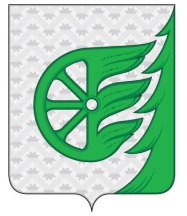 Администрация городского округа город ШахуньяНижегородской областиР А С П О Р Я Ж Е Н И Е